Position description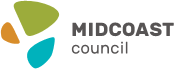 Our Mission“We deliver benefits for our community in a way that adds value and builds trust”.Our ValuesOrganisational values are a critical component of our organisational culture. Council staff and management have created and adopted the following set of organisational values which help guide our decisions and behaviours.Position OverviewReporting to the Executive Manager Public Spaces the Manager Open Space and Recreation will lead the Parks and Gardens Department. The Manager is responsible for providing leadership, direction and management to the Parks and Gardens team to ensure the achievement of outcomes in line with organisational strategies, objectives, vision and values.The Parks and Gardens team delivers/is responsible for maintaining vegetation and its immediate environment in order to ensure that a diverse range of active open spaces and passive recreation areas are available to the MidCoast community. This work is undertaken by staff and a large volunteer network. The team also administers Council’s cemeteries and honours those who have made the MidCoast region the diverse and liveable place that it is today by facilitating a range of burial and memorial options.The Manager is a member of the Extended MANEX Team.Key Accountabilities & DutiesStrategic ResponsibilitiesTo lead the development and implementation of strategy and policy for Parks, Gardens and Cemeteries consistent with Council’s objectives.To provide strategic leadership which results in the best outcomes for the community.Action the strategic direction of Council, by ensuring programs and projects support the sustainable achievement of Council objectives.Apply your understanding of political, social and legal influences in conjunction with positive organisational culture to all initiatives and actions.Role model collaborative behaviours and support leadership across council divisions which support the development of a positive organisational culture capable of successfully delivering our outcomes.Provide best practice and timely advice to the Executive Manager and Director.Specific ResponsibilitiesStrategic management of the Department including people management and financial management.Prepare and administer annual budget and expenditure for areas of operation.Exhibit sound financial management and deliver financial savings through close monitoring of income and expenditure, process improvement, operational cost efficiencies and effective project management.Provide leadership, support and direction to the Department including coaching and development of staff, work planning, performance management, change management and staff recruitment.Manage Parks, Reserves Operations and Cemeteries, including the effective management of staff, volunteers and contractors.Prepare, implement and monitor annual parks, reserves and cemetery works programs.Provide high level horticulture/landscape advice to staff and general public as requested.Contribute to the delivery of organisational outcomes and ensure delivery of the Public Spaces Department Operational Plan.Provide regular reporting on achievements and service delivery standards. Prepare and review of plans of management for Council and Crown community land.Coordinate preparation of plans, estimate and documentation approvals and the supervision of the construction of capital improvements to parks and recreation services including contract management.Develop and administer service delivery agreements for maintenance and development works in parks and cemeteries including contract managementAssist in the development and maintenance of a parks asset management system and risk management system and appropriate management information database.Role model and encourage behaviours that align with Council’s Organisational Values.Work Health & Safety - All Council staff are accountable for ensuring that they fulfil their specific responsibilities, duties and due diligence requirements under the NSW Work, Health & Safety legislation. Staff are also required to adhere to Council's relevant safe work instructions, policies and procedures.Equal Employment Opportunity (EEO) - All Council staff are required to adhere to Council's EEO policies and procedures.Delegations - All Council staff are required to comply with the financial and operational delegations issued to them as per Council's delegations register.Other duties within the employee's skill, competence and training level, as required to meet business needs.Essential RequirementsTertiary qualifications in Management, Project Management, Horticulture, Landscaping or a relevant disciplineExtensive professional experience in program management with evidence of strong project and financial management skills.Experience in developing, coaching and managing operational teams.Demonstrated knowledge of the professional and legislative requirements within the scope of the role.Knowledge of WHS legislation with experience of managing safety within an operational environment.Demonstrated commitment to delivering high quality customer service outcomes, including the implementation of effective stakeholder engagement strategies.Demonstrated capacity to analyse and solve problems and use judgement and conceptual skills to make sound and merit-based decisions in a complex political environment.Demonstrated ability to meet the focus capability requirements of this position as defined in the position capabilities.Current Class C Drivers LicencePosition CapabilitiesThe Local Government Capability Framework describes the core knowledge, skills and abilities expressed as behaviours, which set out clear expectations about performance in local government: “how we do things around here”. It builds on organisational values and creates a common sense of purpose.More detailed descriptors of capabilities are available at: http://capability.lgnsw.org.au/?staff- memberBelow is the full list of capabilities and the level required for this position. The capabilities in bold are the focus capabilities for this position.Manager – Open Space & RecreationManager – Open Space & RecreationDivision:Liveable CommunitiesDepartment:Open Space and RecreationReports to:Executive Manager Public SpacesNumber of direct reports:5Location:Yalawanyi GanyaGrade:14Employment status:Permanent Full TimeDate approved:November 2023WellbeingWe value safety, security, health and happinessIntegrityWe are open, honest, accountable and take pride in all we doSustainabilityWe use efficiencies, innovation and cooperation to achieve sustainable resultsRespectWe work together respectfully ensuring inclusion, equality and open communicationLocal Government Capability FrameworkLocal Government Capability FrameworkLocal Government Capability FrameworkCapability GroupCapability NameLevel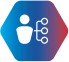 Personal attributesManage SelfAdvancedPersonal attributesDisplay Resilience and AdaptabilityAdvancedPersonal attributesAct with IntegrityAdvancedPersonal attributesDemonstrate AccountabilityHighly Advanced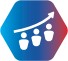 RelationshipsCommunicate and EngageAdvancedRelationshipsCommunity and Customer FocusAdvancedRelationshipsWork CollaborativelyAdvancedRelationshipsInfluence and NegotiateAdvanced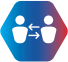 ResultsPlan and PrioritiseHighly AdvancedResultsThink and Solve ProblemsAdvancedResultsCreate and InnovateAdvancedResultsDeliver ResultsAdvanced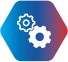 ResourcesFinanceHighly AdvancedResourcesAssets and ToolsAdvancedResourcesTechnology and InformationAdeptResourcesProcurement and ContractsAdvanced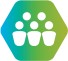 Workforce LeadershipManage and Develop PeopleAdvancedWorkforce LeadershipInspire Direction and PurposeHighly AdvancedWorkforce LeadershipOptimise Workforce ContributionAdvancedWorkforce LeadershipLead and Manage ChangeAdvancedACKNOWLEDGEMENTACKNOWLEDGEMENTThis position description is a broad description of the accountabilities, duties and required capabilities relating to this position. The role and position are dynamic and may evolve and change over time in line with changing strategic and operational requirements. Continuing development, change and improvement of processes, practices, knowledge, skills and behaviours is expected at MidCoast Council.This position description is a broad description of the accountabilities, duties and required capabilities relating to this position. The role and position are dynamic and may evolve and change over time in line with changing strategic and operational requirements. Continuing development, change and improvement of processes, practices, knowledge, skills and behaviours is expected at MidCoast Council.I have signed below in acknowledgement of reading, understanding and accepting the contents of this document. I accept that, with consultation, my duties may be modified by MidCoast Council from time to time as necessary.I have signed below in acknowledgement of reading, understanding and accepting the contents of this document. I accept that, with consultation, my duties may be modified by MidCoast Council from time to time as necessary.Employee's Signature:Date:HR USE ONLYHR USE ONLYIs a Working with Children Check required for this position?Yes ☐  No ☒Is a criminal record check required for this position?Yes ☐  No ☒